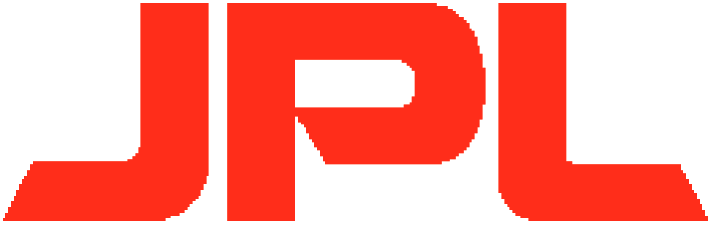 Jet Propulsion LaboratoryCalifornia Institute of TechnologyReturn this form in a Microsoft Word compatible format 1.	This Attachment sets forth the requirements to be followed in preparing information on your Past Performance. The information provided will be used to help determine responsibility and must be provided in writing by the date indicated in the RFP. Please provide the Past Performance Volume of your proposal in the same number of copies as your Cost Proposal, unless otherwise indicated by JPL in the RFP Cover Letter.If the Technical/Management part of your proposal is to be presented via an Oral Presentation, then the written Past Performance Volume of your proposal is due by the date indicated on the RFP Title Sheet.JPL may contact and verify the references you provide in your proposal to assess Past Performance.  2.	Provide Preliminary Information (in the table on page 2 of this form) of the five most recent contracts performed by your organization which are similar to the effort described in this RFP. Do not input data in the Contractor Performance Information table.3.	If this RFP contains an evaluation criterion or factor entitled “related experience,” please include Preliminary Information of ALL the efforts you listed in response to that criterion or factor. 4.	JPL will forward the following to your customer to evaluate past performance:Jet Propulsion LaboratoryCalifornia Institute of TechnologyDate:       The Jet Propulsion Laboratory (JPL) is currently evaluating a proposal submitted by Reference (b) Proposer to the Reference (a) JPL RFP. Under the Past Performance section of the proposal, the Proposer submitted the information below to help JPL evaluate past performance. Please verify that the information provided  in Preliminary Information table is correct and complete the Contractor Performance Information table on page 2Use the Definitions of Ratings table appended at the end of this form to indicate a rating for each of the performance areas below. Please send your response by email to the undersigned.  Thank you in advance for your time and attention to this request.Sincerely,Subcontracts ManagerPhone:  (818)      Email:       Definition of Ratings* Customer = Organization that awarded the contract.Past Performance(RFP/ITB Attachment A-14)IntroductionRequirementCustomer’s Name Customer’s Name Customer’s Name AddressAttention:Subject:Past Performance QuestionnairePast Performance QuestionnaireReference(a)JPL RFP No.:       RFP Title:      (b)Past Performance Information Submitted by      Preliminary InformationCustomer Name/Address:Contract No.:Contract Type:Description of Effort:Period of Performance:Task or Support Type:Average No. of Personnel Assigned to Effort:Initial Cost/Price:Current/Final Cost/Price:Overrun (if any, explain):Your customer’s contact informationTelephone Nos.:Emails:Titles:Contractor Performance InformationContractor Performance RatingsContractor Performance RatingsContractor Performance RatingsE = Exceptional; VG = Very Good;  S = Satisfactory M = Marginal;  U = UnsatisfactoryE = Exceptional; VG = Very Good;  S = Satisfactory M = Marginal;  U = UnsatisfactoryE = Exceptional; VG = Very Good;  S = Satisfactory M = Marginal;  U = UnsatisfactoryPerformancePerformancePlease Provide Examples/CommentsAreaRatingPlease Provide Examples/CommentsTechnicalScheduleCost(If costs overran, describe the degree to which it was the contractor’s responsibility.)CostManagement of contractManagement of Any Lower-Tier SubcontractsCommitment to Contract/ ProgramResponsive-ness to Requirement ChangesIf you were to consider this contractor for another effort, what area(s) would you probe further?If you were to consider this contractor for another effort, what area(s) would you probe further?If you were to consider this contractor for another effort, what area(s) would you probe further?Request for Proposal (RFP) Past PerformanceAdjective Rating Method